Standardillustrierende Aufgaben veranschaulichen beispielhaft Standards für Lehrkräfte, Lernende und Eltern. Aufgabe und Material: Physikalischer Vorgang oder chemische Reaktion?Im täglichen Leben lassen sich vielfältige Veränderungen von Stoffen beobachten. Physikalische Vorgänge lassen sich auf physikalische Weise rückgängig machen, da die Stoffe dabei nur ihre Form oder ihren Aggregatzustand ändern.Chemische Reaktionen lassen sich nicht auf physikalische Weise rückgängig machen, da dabei andere Stoffe entstehen.  Ordne die folgenden Beispiele einem physikalischen Vorgang oder einer chemischen Reaktion zu. Kreuze an.Begründe deine Entscheidungen für eine chemische Reaktion anhand sich ändernder Stoffeigenschaften.  LISUM 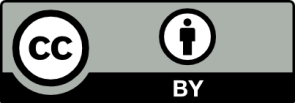 Erwartungshorizont:Ordne die folgenden Beispiele einem physikalischen Vorgang oder einer chemischen Reaktion zu. Kreuze an.Begründe deine Entscheidungen für eine chemische Reaktion anhand sich ändernder Stoffeigenschaften. Eisen ist silbrig glänzend und magnetisch. Bei der chemischen Reaktion ändern sich die Eigenschaften. Rost ist rotbraun, nicht glänzend und nicht magnetisch. Bei der Verbrennung von Holz entsteht Rauch (Gemisch aus Ruß und Gasen) und es bleibt Asche übrig. Das sind neue Stoffe mit anderen Eigenschaften. LISUMFachChemieChemieChemieChemieKompetenzbereichMit Fachwissen umgehenMit Fachwissen umgehenMit Fachwissen umgehenMit Fachwissen umgehenKompetenzBasiskonzept: Konzept der chemischen Reaktion/Chemische Reaktion als StoffumwandlungBasiskonzept: Konzept der chemischen Reaktion/Chemische Reaktion als StoffumwandlungBasiskonzept: Konzept der chemischen Reaktion/Chemische Reaktion als StoffumwandlungBasiskonzept: Konzept der chemischen Reaktion/Chemische Reaktion als StoffumwandlungNiveaustufe(n)E/FE/FE/FE/FStandardDie Schülerinnen und Schüler können Eigenschaftsänderungen bei Stoffumwandlungen als chemische Reaktionen deuten.Die Schülerinnen und Schüler können Eigenschaftsänderungen bei Stoffumwandlungen als chemische Reaktionen deuten.Die Schülerinnen und Schüler können Eigenschaftsänderungen bei Stoffumwandlungen als chemische Reaktionen deuten.Die Schülerinnen und Schüler können Eigenschaftsänderungen bei Stoffumwandlungen als chemische Reaktionen deuten.ggf. ThemenfeldTF1: Faszination Chemie – Feuer, Schall und RauchTF1: Faszination Chemie – Feuer, Schall und RauchTF1: Faszination Chemie – Feuer, Schall und RauchTF1: Faszination Chemie – Feuer, Schall und Rauchggf. Bezug Basiscurriculum (BC) oder übergreifenden Themen (ÜT)------------ggf. Standard BC------------AufgabenformatAufgabenformatAufgabenformatAufgabenformatAufgabenformatoffen	x (Aufgabe 2)offen	x (Aufgabe 2)halboffen	geschlossen x (Aufgabe 1)geschlossen x (Aufgabe 1)Erprobung im Unterricht:Erprobung im Unterricht:Erprobung im Unterricht:Erprobung im Unterricht:Erprobung im Unterricht:Datum Datum Jahrgangsstufe: Jahrgangsstufe: Schulart: VerschlagwortungChemische Reaktion, physikalischer VorgangChemische Reaktion, physikalischer VorgangChemische Reaktion, physikalischer VorgangChemische Reaktion, physikalischer VorgangBeispielphysikalischer Vorgangchemische ReaktionEisen rostetHolz brenntein Glas zerspringtBeispielphysikalischer Vorgangchemische ReaktionEisen rostetxHolz brenntxein Glas zerspringtx